Supplementary MaterialsTable S1: Gene symbols and corresponding primers for TaqMan® assays. 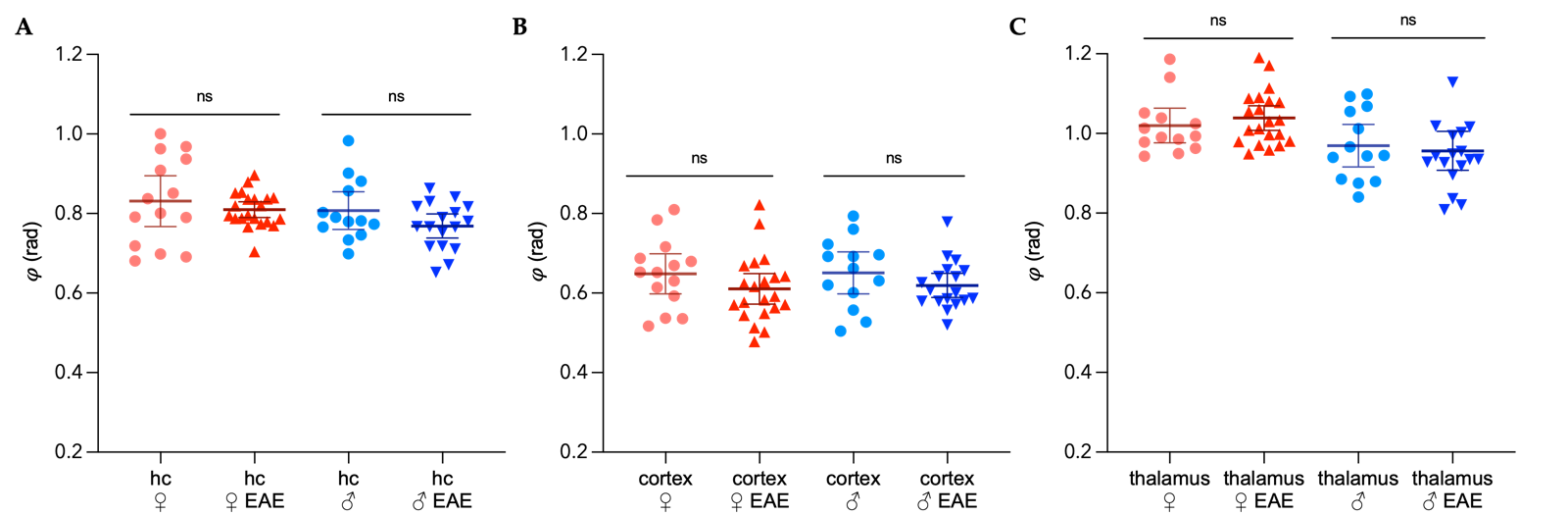 Figure S1. Regional distribution of sex-specific fluidity 𝜑 in the midbrain of the mouse in healthy and EAE. A) hippocampus (hc), B) cortex and C) thalamic area; light red = healthy female, dark red = EAE female, light blue = healthy male, dark blue = EAE male. Representation of individual data points with mean and 95%CI. nfemale naive = 14, nmale naive = 13, nfemale EAE = 21, nmale EAE = 18. Group comparison performed with unpaired t test with Welch correction.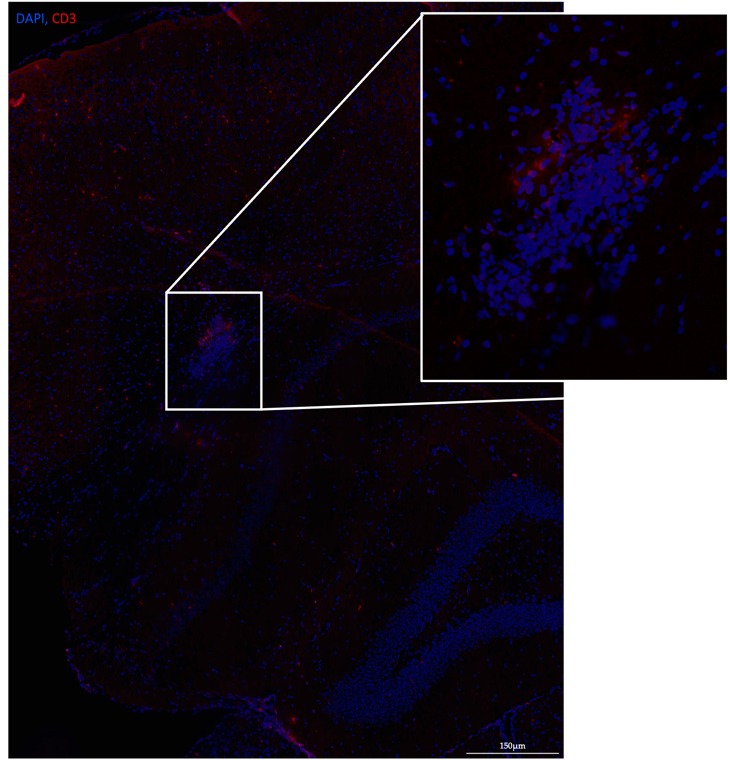 Figure S2. Singular cortical lesion in the midbrain in male EAE, adjacent to the hippocampus. CD3 (red) and DAPI (blue). Scale bar = 150µm.gene symbolgene nameamplicon lengthTaqMan® Assay IDLama4laminin, alpha 481Mm01193660_m1Lama5laminin, alpha 564Mm01222029_m1Col1a1collagen, type I, alpha 189Mm00801666_g1Col4a1collagen, type IV, alpha 174Mm01210125_m1Fn1fibronectin 158Mm01256744_m1Hprthypoxanthine guanine phosphoribosyl transferase131Mm03024075_m1